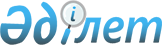 О плане мероприятий по формированию и совершенствованию единой системы нормативно-справочной информации Евразийского экономического союза на 2021 – 2022 годыРаспоряжение Коллегии Евразийской экономической комиссии от 27 июля 2021 года № 107
      В целях реализации пунктов 4, 5 и 7 Протокола об информационно-коммуникационных технологиях и информационном взаимодействии в рамках Евразийского экономического союза (приложение № 3 к Договору о Евразийском экономическом союзе от 29 мая 2014 года) и пункта 19 Положения о единой системе нормативно-справочной информации Евразийского экономического союза, утвержденного Решением Коллегии Евразийской экономической комиссии от 17 ноября 2015 г. № 155:
      1. Утвердить прилагаемый план мероприятий по формированию и совершенствованию единой системы нормативно-справочной информации Евразийского экономического союза на 2021 – 2022 годы. 
      2. Просить государства – члены Евразийского экономического союза в течение 30 календарных дней с даты вступления настоящего распоряжения в силу направить в Евразийскую экономическую комиссию информацию об уполномоченных органах, назначенных ответственными соисполнителями соответствующих мероприятий плана, утвержденного настоящим распоряжением.
      3. Настоящее распоряжение вступает в силу с даты его опубликования на официальном сайте Евразийского экономического союза. ПЛАН
мероприятий по формированию и совершенствованию единой системы нормативно-справочной информации Евразийского экономического союза на 2021 – 2022 годы      _____________

      * Мероприятия выполняются при условии их финансирования за счет средств, предусмотренных в бюджете Союза на выполнение работ по созданию, обеспечению функционирования и развитию интеграционного сегмента Комиссии интегрированной информационной системы Союза в части формирования и использования общих информационных ресурсов Союза на 2022 год.

      ** Перечень общих процессов в рамках Евразийского экономического союза, утвержденный Решением Коллегии Евразийской экономической комиссии от 14 апреля 2015 г. № 29.


					© 2012. РГП на ПХВ «Институт законодательства и правовой информации Республики Казахстан» Министерства юстиции Республики Казахстан
				
      Врио Председателя Коллегии       Евразийской экономической комиссии

В. Назаренко   
УТВЕРЖДЕН  
распоряжением Коллегии  
Евразийской экономической   
комиссии  
от 27 июля 2021 г. № 107    
Наименование мероприятия
Ожидаемый результат
Срок исполнения
Срок исполнения
Исполнитель (оператор)
Порядковый номер общего процесса в соответствии с перечнем**
2021 год
2022 год*
1
2
3
4
5
6
1. Разработка и утверждение общесистемных справочников и классификаторов, включенных в состав ресурсов единой системы нормативно-справочной информации Евразийского экономического союза (далее – Союз), а также подготовка предложений по подходам к их разработке:
а) справочник сфер, в рамках которых органам Евразийского экономического союза предоставлены полномочия в соответствии с Договором о Евразийском экономическом союзе от 29 мая 2014 года и международными договорами в рамках Союза
решение Коллегии Комиссии
III – IV кварталы
Комиссия, уполномоченные органы государств – членов Союза (далее – государства-члены)
-
б) перечень видов адреса
решение Коллегии Комиссии
III – IV кварталы
Комиссия, уполномоченные органы государств-членов
121 – 17, 21 – 23, 26 – 341, 35, 36, 38, 39, 41 – 43, 45, 46, 52, 53, 56 – 58, 60, 62, 73
в) перечень видов средств (каналов) связи
решение Коллегии Комиссии
III – IV кварталы
Комиссия, уполномоченные органы государств-членов
2 – 17, 21 – 23, 26 – 341, 35, 36, 38, 39, 41 – 43, 45, 46, 52, 53, 56 – 58, 60, 62, 73
г) справочник видов актов органов Евразийского экономического союза
решение Коллегии Комиссии
III – IV кварталы
Комиссия, уполномоченные органы государств-членов
11, 24, 66
2. Анализ и подготовка предложений по подходам к разработке гармонизированного в рамках Союза классификатора занятий и связанного с ним классификатора профессий рабочих (должностей служащих)
отчет
II – IV кварталы
Комиссия, уполномоченные органы государств-членов
-
3. Внесение изменений в общесистемные справочники и классификаторы, включенные в состав ресурсов единой системы нормативно-справочной информации Союза:
а) классификатор единиц измерения и счета Евразийского экономического союза
решение Коллегии Комиссии
II – IV кварталы
Комиссия, уполномоченные органы государств-членов
3, 6, 8 – 10, 18, 19, 26, 28 – 30, 32, 35, 38, 39, 41, 44, 45, 57, 58, 60, 61, 65, 67 – 69
б) классификатор организационно-правовых форм хозяйствования в рамках Евразийского экономического союза
решение Коллегии Комиссии
II – IV кварталы
Комиссия,уполномоченные органыгосударств-членов
21 – 23, 26 – 35, 40 – 45, 53, 56 – 58, 64 – 70
4. Актуализация локализованных версий международных справочников и классификаторов, включенных в состав ресурсов единой системы нормативно-справочной информации Союза:
а) справочник аэропортов стран мира
опубликование актуализированной версии на информационном портале Союза
III квартал
I, III кварталы
Комиссия
-
б) справочник морских и речных портов стран мира
опубликование актуализированной версии на информационном портале Союза
III квартал
I, III кварталы
Комиссия
-
5. Разработка и утверждение справочников и классификаторов, включаемых в состав ресурсов единой системы нормативно-справочной информации Союза, применяемых в рамках информационной системы маркировки товаров 
а) классификатор видов средств идентификации, используемых для маркировки товаров
решение Коллегии Комиссии
III – IV кварталы
Комиссия,уполномоченные органыгосударств-членов
73
б) справочник видов объектов маркировки
решение Коллегии Комиссии
III – IV кварталы
Комиссия,уполномоченные органыгосударств-членов
73
в) справочник товаров, подлежащих маркировки средствами идентификации в рамках Евразийского экономического союза
решение Коллегии Комиссии
III – IV кварталы
Комиссия,уполномоченные органыгосударств-членов
73
г) перечень идентификаторов применения (AI), используемых при маркировке товаров в рамках Евразийского экономического союза
решение Коллегии Комиссии
III – IV кварталы
Комиссия,уполномоченные органыгосударств-членов
73
д) перечень статусов маркированных товаров и причин их установления, используемых при обмене сведениями о маркированных товарах и средствах их идентификации
решение Коллегии Комиссии
III – IV кварталы
Комиссия,уполномоченные органыгосударств-членов
73
е) перечень идентификаторов, определяющих государство – член Евразийского экономического союза, в котором была проведена эмиссия кода маркировки
решение Коллегии Комиссии
III – IV кварталы
Комиссия,уполномоченные органыгосударств-членов
73
ж) единый реестр (перечень) средств идентификации, используемых для маркировки товаров в Евразийском экономическом союзе
решение Коллегии Комиссии
III – IV кварталы
Комиссия,уполномоченные органыгосударств-членов
73
6. Разработка и утверждение справочников и классификаторов в сфере интеллектуальной собственности:
а) справочник основных характеристик товарного знака Евразийского экономического союза (по виду и приоритету) 
решение Коллегии Комиссии
6 месяцев с даты утверждения Советом Комиссии инструкции к Договору о товарных знаках, знаках обслуживания и наименованиях мест происхождения товаров Евразийского экономического союза от 3 февраля 2020 года
6 месяцев с даты утверждения Советом Комиссии инструкции к Договору о товарных знаках, знаках обслуживания и наименованиях мест происхождения товаров Евразийского экономического союза от 3 февраля 2020 года
Комиссия,уполномоченные органыгосударств-членов
22
б) справочник видов пошлин, уплачиваемых при совершении юридически значимых действий, связанных с регистрацией, правовой охраной и использованием товарных знаков, знаков обслуживания и (или) наименований мест происхождения товаров Евразийского экономического союза
решение Коллегии Комиссии
6 месяцев с даты утверждения Советом Комиссии инструкции к Договору о товарных знаках, знаках обслуживания и наименованиях мест происхождения товаров Евразийского экономического союза от 3 февраля 2020 года
6 месяцев с даты утверждения Советом Комиссии инструкции к Договору о товарных знаках, знаках обслуживания и наименованиях мест происхождения товаров Евразийского экономического союза от 3 февраля 2020 года
Комиссия,уполномоченные органыгосударств-членов
22, 23
7. Внесение изменений в справочники и классификаторы в сфере интеллектуальной собственности:
классификатор видов документов, сведений и материалов, используемых в сфере интеллектуальной собственности
решение Коллегии Комиссии
после утверждения классификатора Коллегией Комиссии по мере необходимости
после утверждения классификатора Коллегией Комиссии по мере необходимости
Комиссия,уполномоченные органыгосударств-членов
21 – 23
8. Разработка и утверждение классификаторов и справочников в сфере технического регулирования:
перечень мер в отношении продукции, не соответствующей требованиям технического регламента Евразийского экономического союза
решение Коллегии Комиссии
III – IV кварталы
Комиссия,уполномоченные органыгосударств-членов
37
9. Внесение изменений в справочники и классификаторы в сфере технического регулирования:
а) справочник международных непатентованных наименований лекарственных средств
решение Коллегии Комиссии
II – IV кварталы
I – IV кварталы
Комиссия,Министерство здравоохранения Российской Федерации. Уполномоченная организация – ФГБУ "Научный центр экспертизы средств для медицинского применения" Минздрава России
26, 28 – 30, 44
б) анатомо-терапевтический химический классификатор лекарственных средств
решение Коллегии Комиссии
II – IV кварталы
I – IV кварталы
Комиссия,Министерство здравоохранения Российской Федерации. Уполномоченная организация – ФГБУ "Научный центр экспертизы средств для медицинского применения" Минздрава России
26, 44
в) номенклатура медицинских изделий Евразийского экономического союза
опубликование актуализированной номенклатуры медицинских изделий Союза на информационном портале Союза
III – IV кварталы 
I – IV кварталы
Комиссия, Федеральная служба по надзору в сфере здравоохранения
32, 34, 34.1
г) справочник вспомогательных веществ, используемых при производстве лекарственных средств
опубликование актуализированного справочника вспомогательных веществ, используемых при производстве лекарственных средств, на информационном портале Союза
II – IV кварталы
I – IV кварталы
Комиссия, Департамент лекарственного обеспечения и медицинской техники при Министерстве здравоохранения Кыргызской Республики
26, 28 – 30
д) номенклатура лекарственных форм
опубликование актуализированной номенклатуры лекарственных форм на информационном портале Союза
III – IV кварталы
I – IV кварталы
Комиссия, Министерство здравоохранения Российской Федерации. Уполномоченная организация – ФГБУ "Научный центр экспертизы средств для медицинского применения"
26, 28 – 30
е) классификатор видов документов об оценке соответствия
решение Коллегии Комиссии
II – IV кварталы
I – IV кварталы
Комиссия
-
ж) перечень технических регламентов Евразийского экономического союза (технических регламентов Таможенного союза)
решение Коллегии Комиссии
II – IV кварталы
I – IV кварталы
Комиссия
35 – 37
10. Разработка и утверждение справочников и классификаторов в сфере санитарных, ветеринарно-санитарных и карантинных фитосанитарных мер:
справочник территориальных подразделений уполномоченных органов по карантину растений государств – членов Евразийского экономического союза
решение Коллегии Комиссии
I – IV кварталы
Комиссия,уполномоченные органыгосударств-членов
60
11. Внесение изменений в справочники и классификаторы в сфере санитарных, ветеринарно-санитарных и карантинных фитосанитарных мер:
справочник карантинных объектов Евразийского экономического союза
решение Коллегии Комиссии
II – IV кварталы
Комиссия,уполномоченные органыгосударств-членов
59, 61
12. Разработка и утверждение справочников и классификаторов в сфере агропромышленного комплекса:
а) справочник зон допуска и световых зон
решение Коллегии Комиссии
III – IV кварталы
Комиссия,уполномоченные органыгосударств-членов
47
б) классификатор родов и видов растений
решение Коллегии Комиссии
III – IV кварталы
Комиссия,уполномоченные органыгосударств-членов
47
13. Внесение изменений в справочники и классификаторы в сфере транспорта и перевозок:
а) справочник видов поездок
решение Коллегии Комиссии
II – IV кварталы
Комиссия,уполномоченные органыгосударств-членов
46
б) классификатор видов перевозок
решение Коллегии Комиссии
II – IV кварталы
Комиссия,уполномоченные органыгосударств-членов
46
в) классификатор видов разрешительных документов, используемых для осуществления транспортного (автомобильного) контроля 
решение Коллегии Комиссии
II – IV кварталы
Комиссия,уполномоченные органыгосударств-членов
46
г) классификатор типов автомобильных транспортных средств 
решение Коллегии Комиссии
II – IV кварталы
Комиссия,уполномоченные органыгосударств-членов
46
14. Включение в состав ресурсов единой системы нормативно-справочной информации Союза, в сфере таможенного регулирования:
а) классификатор случаев исчисления таможенным органом таможенных пошлин, налогов, специальных, антидемпинговых, компенсационных пошлин
решение Коллегии Комиссии
II – IV кварталы
Комиссия,уполномоченные органыгосударств-членов
-
б) классификатор обстоятельств, при которых обязанность по уплате таможенных пошлин, налогов, специальных, антидемпинговых, компенсационных пошлин прекращается либо такие платежи подлежат возврату (зачету)
решение Коллегии Комиссии
II – IV кварталы
Комиссия,уполномоченные органыгосударств-членов
-
в) классификатор случаев, когда меры по взысканию таможенных пошлин, налогов, специальных, антидемпинговых, компенсационных пошлин не принимаются
решение Коллегии Комиссии
II – IV кварталы
Комиссия, уполномоченные органы государств-членов
-
15. Разработка и утверждение справочников и классификаторов в сфере таможенно-тарифного и нетарифного регулирования:
а) перечень товаров и ставок, в отношении которых отдельными государствами – членами Евразийского экономического союза применяются ставки ввозных таможенных пошлин, отличные от ставок ЕТТ ЕАЭС
решение Коллегии Комиссии
I – IV кварталы
Комиссия, уполномоченные органы государств-членов
-
б) перечень третьих стран и связанные с ним перечни отдельных товаров, в отношении которых применяются ставки ввозных таможенных пошлин в соответствии с соглашениями о свободной торговле между Евразийским экономическим союзом и его государствами-членами, с одной стороны, и третьими странами, с другой стороны
решение Коллегии Комиссии
I – IV кварталы
Комиссия, уполномоченные органы государств-членов
-
в) перечень отдельных видов сельскохозяйственных товаров, происходящих из третьих стран и ввозимых на таможенную территорию Евразийского экономического союза, в отношении которых установлены тарифные квоты
решение Коллегии Комиссии
I – IV кварталы
Комиссия, уполномоченные органы государств-членов
-